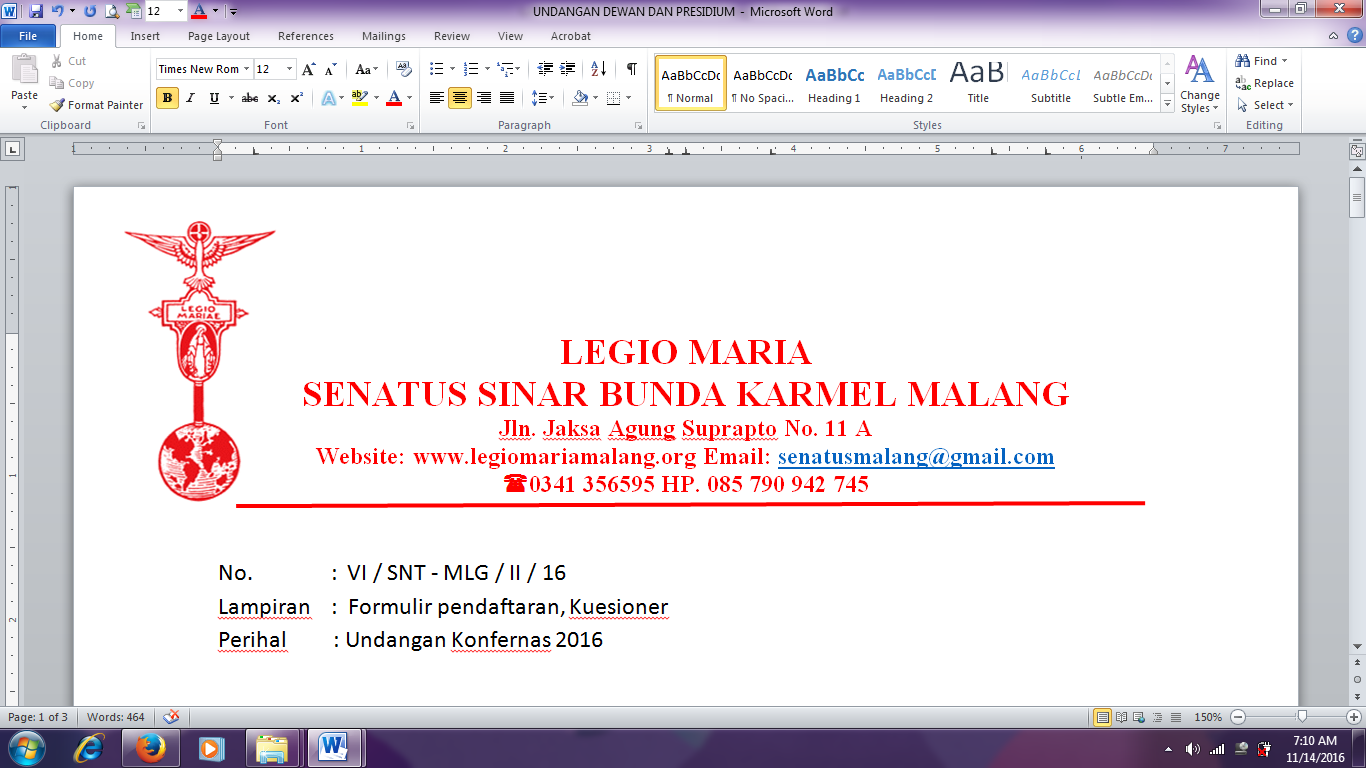 DAFTAR NAMA TIM KORESPONDENSENATUS SINAR BUNDA KARMEL MALANG2017 REVISINO.Nama Dewan/PresidiumNama Koresponden ALAMAT/TELP/EMAIL1.Regia Bunda Kristus MaumereHotmaida Sidaurukhotmaidasidauruk@yahoo.co. idPerum Citramas Raya N-9 Karangwidoro Malang0341 585678 / 081332050819Rosa Antoinetterosaantoinette48@gmail.comPerum Bumi Asri Blok M 7 Sengkaling Malang0821319208622.Regia Maria Diangkat Ke Surga KupangHotmaida SidaurukLucy Budiman Jln. Jakgung Suprapto 110341 356595 / 0813346610863.Regia Ratu Para Rasul SemarangMoerhajatisalim_moerhayati@hotmail.com Villa Puncak Tidar 1108113030166Evelin Kawilarangtheodora.eveline92@gmail.comJln. Danau Bratan 11A0813333156304.Komisium Hati Tersuci Maria ManadoBr. Benediktus Handoyo ALMAbenyhandoyo4@gmail.com Jalan Gandaria 19 Malang081259129169Anastasia Lisa Sumardi Jalan Tokala 25 Malang0813591515125.Komisium Bunda Penasehat Yang Baik TomohonWiwik Murniwatimargaretha.murniwati@gmail.comJln. Candi Panggung No. 6 D 085790942745Moerhajati6.Komisium Maria Ratu  Rosari  MakassarRosa AntoinetteAnastasia Lisa Sumardi7.Komisium Ratu Semesta Alam Surabaya MoerhajatiLucy Budiman8.Kuria Bunda Penebus MeraukeHotmaida Sidauruk9.Kuria Bunda Pengharapan SP 7 Tanah MiringWiwik MurniwatiLucy Budiman10.Kuria Bunda Hati Kudus Bupul Merauke.Anastasia Lisa SumardiBernadetha Lannylatorry@yahoo.comJln. Villa Puncak Agung Blok V No. 134Perum Villa Puncak Tidar Malang08525768878811.Kuria Ratu Semesta Alam TimikaHotmaida Sidauruk12.Kuria Tabut Perjanjian    JayapuraAnastasia Lisa SumardiEvelin Kawilarang13.Kuria St. Maria Medali Wasiat LombokWiwik MurniwatiBernadetha Lanny14.Kuria Ratu Para Rasul  BaliWiwik MurniwatiMaria B.J.marianirongaby@gmail.comJalan Sukun Gempol 6 A   hp. 08125265065915.Kuria Tahta Kebijaksanaan BanyuwangiMaria B.J.F.M. Sri Rahayu Jln. Tinombala 10 Malang0341 560803 / 08194515727716.Kuria Maria Tak Bercela JemberSr. Imelda ALMA Jln. Raya Dieng 40087859898470Rijanto Abdi Moelya Jln.Muria 20341 365058 / 0817516797417.Kuria Maria Menerima Kabar Gembira MaduraSr. Imelda ALMA Sr. Siska ALMA Jln. Raya Dieng 400341 56377318.Pra Kuria AmbonMaria Djuariyah19.Pra Kuria Bunda Kerahiman IlahiWiwik MurniwatiIgnatius Wibowo Perum Griya Sampurna Blok E 16 Ngenep08585132722420.1. Presidium ManokwariPresidium Bunda Penolong ManokwariLucy Budiman, MoerhajatiPres. Bintang Timur ManokwariLucy Budiman, Ignatius WibowoPres. Cermin Kekudusan ManokwariLucy Budiman, Anastasia Lisa SumardiPresidium Ratu Pencinta Damai ManokwariLucy Budiman, Evelin Kawilarang21.2.  Presidium Nabirea. Presidium Ratu Surga NabireLucy Budiman, Bernadetha Lannyb. Pres. Putri Kerahiman NabireLucy Budiman, Maria Djuariyah